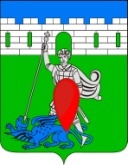 администрация пригородного сельского поселения крымского района ПОСТАНОВЛЕНИЕот  25.12.2015                                                                                                                        № 361 хутор НовоукраинскийОб утверждении  проекта схем теплоснабжения в рамках муниципальной целевой программы «Комплексное развитие коммунальной инфраструктуры муниципального образования Пригородное сельское поселение»В  целях обеспечения развития коммунальных систем и объектов коммунальной инфраструктуры в соответствии с потребностями жилищного и промышленного строительства, повышения качества производимых для потребителей    коммунальных  услуг,    улучшения  экологической   ситуации,  руководствуясь Федеральным Законом от 6 октября 2003 года  №131-ФЗ «Об общих принципах организации местного самоуправления в Российской Федерации», Приказом Министерства регионального развития Российской Федерации от 10 мая 2011 года № 207,   в соответствии со статьей 31  Устава   Пригородного сельского  поселения Крымского района,  п о с т а н о в л я ю:1.     Утвердить схему теплоснабжения, в рамках муниципальной целевой программы «Комплексное развитие коммунальной инфраструктуры муниципального образования «Пригородное сельское поселение» (приложение №1).2.  Главному специалисту  администрации Пригородного  сельского поселения Крымского района  Прокопенко Е.В. разместить настоящее постановление на официальном сайте администрации Пригородного сельского поселения Крымский район в информационно-телекоммуникационной сети «Интернет».3.  Контроль за исполнением настоящего постановления возложить на заместителя главы Пригородного сельского поселения Крымского района – О.Н. Владимирова.4.     Постановление вступает в силу со дня его официального обнародования.Глава  Пригородного сельского поселения Крымского района                                                          В.В. Лазарев